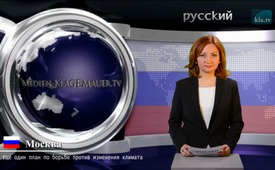 Ещё один план по борьбе против изменения климата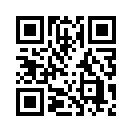 Своим новым планом от 03.08.2015 по борьбе с изменением климата правительство США хочет спасти климат и окружающую среду, которые якобы находятся под угрозой из-за выброса людьми углекислого газа СО2. Однако, очень многие известные учёные ставят эту взаимосвязь под сомнение.Своим новым планом от 03.08.2015 по борьбе с изменением климата правительство США хочет спасти климат и окружающую среду, которые якобы находятся под угрозой из-за выброса людьми углекислого газа СО2. Однако, очень многие известные учёные ставят эту взаимосвязь под сомнение. Так свыше 30 000 учёных осудили в «Орегонской петиции» ничем необоснованные теории глобального потепления. Некоторые из них доказывают, что 0,038% СО2 в воздухе не может иметь ничего общего с глобальным потеплением. Они больше склоняются к тому, что это результат колебаний солнечной активности, в связи с чем на земле уже всегда были периоды потепления. Почему же всё-таки постоянно создаются новые планы по борьбе с изменением климата, однажды ясно высказался Михаил Горбачёв: «Угроза экологического кризиса станет «международным ключом бедствий», который откроет дверь к Новому мировому порядку».

«Наихудший вид несправедливости - это игра в справедливость».

(Платон, греческий философ, 427-347 до н.э.)от ham.Источники:www.kla.tv/6465
www.youtube.com/watch?v=PBf8dPLyYLs
www.anti-zensur.info/azkmediacenter.php?mediacenter=topic&topic=5&id=26
http://klimaueberraschung.de/?page_id=64Может быть вас тоже интересует:#Izmenenijeklimata - Изменение климата - www.kla.tv/IzmenenijeklimataKla.TV – Другие новости ... свободные – независимые – без цензуры ...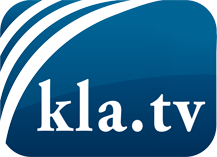 О чем СМИ не должны молчать ...Мало слышанное от народа, для народа...регулярные новости на www.kla.tv/ruОставайтесь с нами!Бесплатную рассылку новостей по электронной почте
Вы можете получить по ссылке www.kla.tv/abo-ruИнструкция по безопасности:Несогласные голоса, к сожалению, все снова подвергаются цензуре и подавлению. До тех пор, пока мы не будем сообщать в соответствии с интересами и идеологией системной прессы, мы всегда должны ожидать, что будут искать предлоги, чтобы заблокировать или навредить Kla.TV.Поэтому объединитесь сегодня в сеть независимо от интернета!
Нажмите здесь: www.kla.tv/vernetzung&lang=ruЛицензия:    Creative Commons License с указанием названия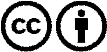 Распространение и переработка желательно с указанием названия! При этом материал не может быть представлен вне контекста. Учреждения, финансируемые за счет государственных средств, не могут пользоваться ими без консультации. Нарушения могут преследоваться по закону.